Propozycja pracy z dzieckiem w dniach 12.04 -16.04Tematyka tygodnia:  CHCIAŁBYM  BYĆ KOSMONAUTĄ12.04. ( poniedziałek ) -  Zmartwienie księżyca.1. Obejrzenie obrazków związanych z kosmosem: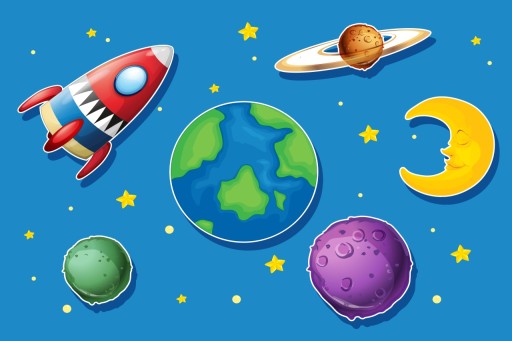 ziemia, planety, rakieta, księżyc, gwiazdy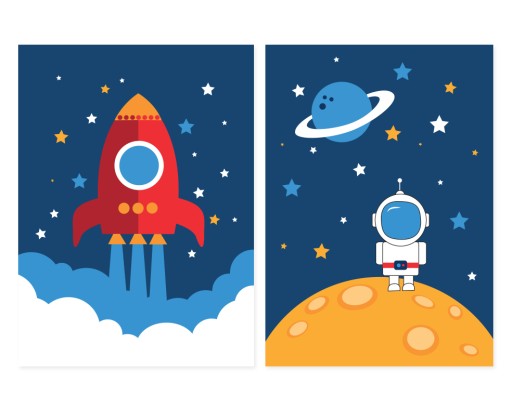 2. Filmik edukacyjny pt. „Układ słoneczny dla dzieci”https://www.youtube.com/watch?v=Aug7FRYvIHU 3. Rozwiązanie zagadki przeczytanej przez rodzica:Czasem ma kształt bułki,                    Wśród gwiazdek, wysoko,czasem – srebrnego rogala.                 świeci się z daleka,Kiedy słońce gaśnie,                            można już do niegoon na niebie się zapala.                        dolecieć rakietą.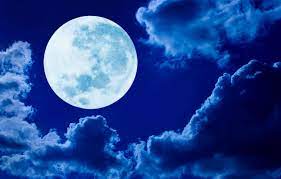 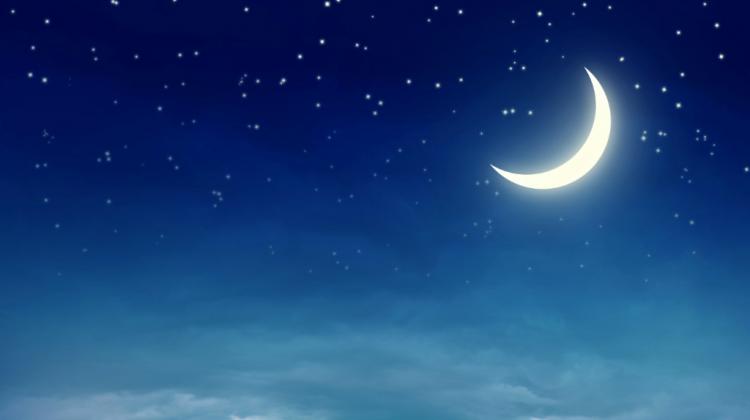 3. Wysłuchanie opowiadania J. Papuzińskiej „Jak nasza mama zreperowała księżyc”Mama  potem, że obudziła się w nocy, bo księżyc świecił jej prosto w twarz.Wstała z łóżka, aby zasłonić okno. I wtedy usłyszała, że ktoś pochlipuje na dworze. Więc wyjrzała przez okno, ciekawa, co tam się dzieje. I zobaczyła, że księżyc świeci na niebie z bardzo smutną miną, a po brodzie, osłoniętej małą, białą chmurką, płyną mu łzy.– Co się stało? – spytała nasza mama. – Dlaczego płaczesz?– Buuu!.... – rozpłakał się wtedy księżyc na cały głos. – Chciałem zobaczyć, jak wygląda z bliska wielkie miasto, spuściłem się na dół, zaczepiłem o wysoką wieżę i obtłukłem sobie rożek!Księżyc odsunął białą chmurkę i mama zobaczyła, że ma utrącony dolny róg. Wyglądał zupełnie jak nadłamany rogalik.– Co to będzie! – lamentował księżyc. – Kiedy zrobię się znów okrągły, będę wyglądał jak plasterek sera nadgryziony przez myszy! Wszyscy mnie wyśmieją!– Cicho – powiedziała mama. – Cicho, bo pobudzisz dzieci. Chodź tu, na balkon, połóż się na leżaku i poświeć mi, a ja spróbuję wymyślić jakąś radę na twoje zmartwienie.Księżyc podpłynął do balkonu i ułożył się ostrożnie na leżaku. A mama nałożyła szlafrok, pantofle i poszła do kuchni. Cichutko wyciągnęła stolnicę, mąkę, jaja, śmietanę i zagniotła wielki kawał żółciutkiego ciasta. Z tego ciasta ulepiła rożek, taki, jakiego brakowało księżycowi.– Siedź teraz spokojnie – powiedziała – to ci przyprawię ten twój nieszczęsny rożek.Okleiła mama księżycowi brodę ciastem, równiutko, i wylepiła taki sam rożek, jak ten, co się obtłukł. Potem wzięła jeszcze parę skórek pomarańczowych i tymi skórkami, jak plastrem, przylepiła ciasto do księżyca.– Gotowe! – powiedziała. – Za kilka dni rożek ci przyrośnie i będziesz mógł te plasterki wyrzucić.Ale pamiętaj, na drugi raz nie bądź gapą, omijaj sterczące dachy i wysokie wieże. Przecież mogłeś się rozbić na kawałki!Rozmowa na temat opowiadania:− Kto płakał w nocy i obudził mamę? Co się stało księżycowi?− O co martwił się księżyc? Na jaki pomysł wpadła mama?− Z jakich składników zrobiła ciasto?− Czego użyła do przyklejenia brakującego rożka?− O co mama poprosiła księżyc?4. Zabawa ruchowa „Rakieta”.Obejrzyjcie filmik i pobawcie się razem z dziećmi z przedszkola w Cieszynie:https://www.youtube.com/watch?v=eFUD9Cxhu3o5. Kolorowanie obrazka kredkami lub pomalowanie farbkami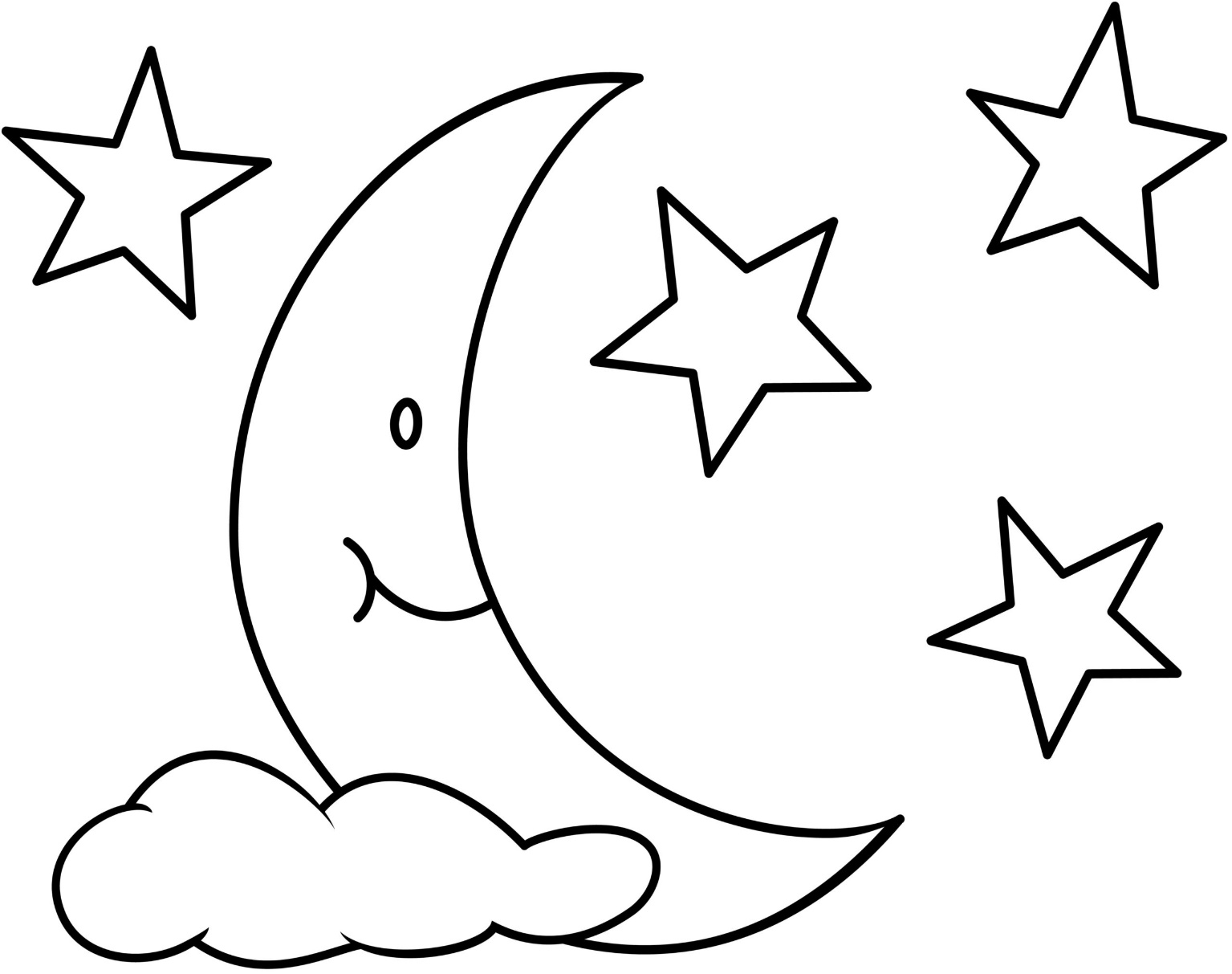 